Colegio san Fernando College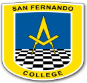 Dpto de ArtesProfesor: Luis David Contreras Moreno.Guía de Educación Tecnológica.Nombre del Alumno:………………………………………………………...curso:……………fecha:…………..Computación: Uso del Excel1.- Seleccionar todo el trabajo anterior2.- Ir a inicio3.- Seleccionar bordes4.- Hacer clic en “todos los bordes”5.- Ir a archivo seleccionar imprimir, debe aparecer el archivo cuadriculado completamente. (no es necesario imprimir).6.- El trabajo debe quedar guardado en un pendrive.6° A,B,CEd. TecnológicaProfesor: Luis David Contreras Moreno